
registration/ Átadás-átvételi jegyzőkönyv„Esemény címe”date …………………………………….venue: ………………………………………………name of the organizer: ……………………………………..alulírott aláírásommal igazolom, hogy az alábbiakban felsorolt produktumokat átvettem:laptop táskatoll, jegyzetfüzetpendrive-os nyakpass (4 GB)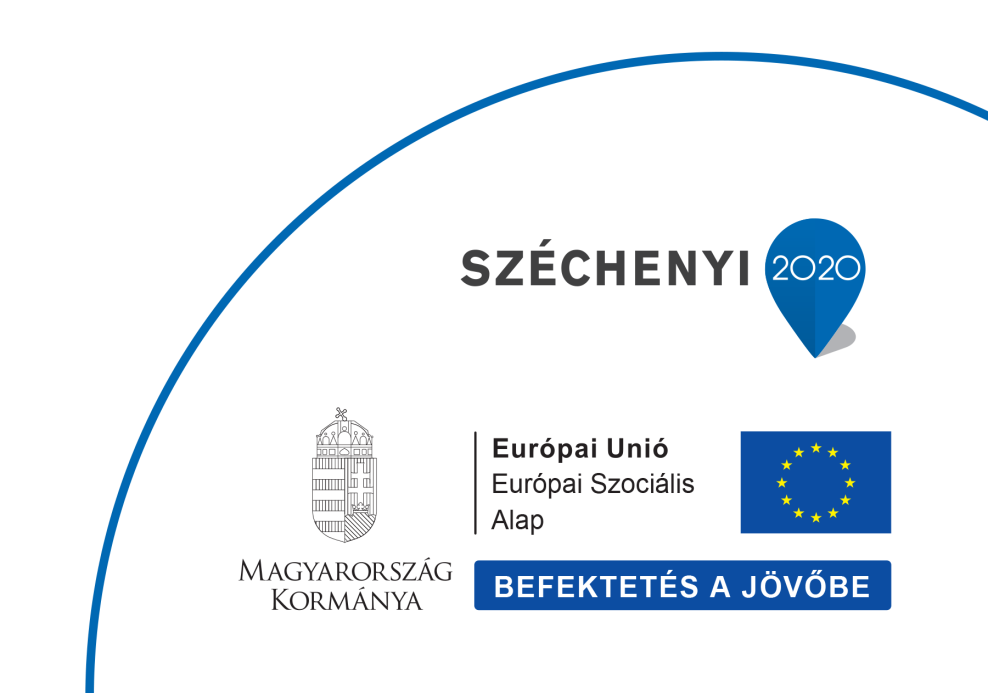 NévSzervezet neveElérhetőségAláírás